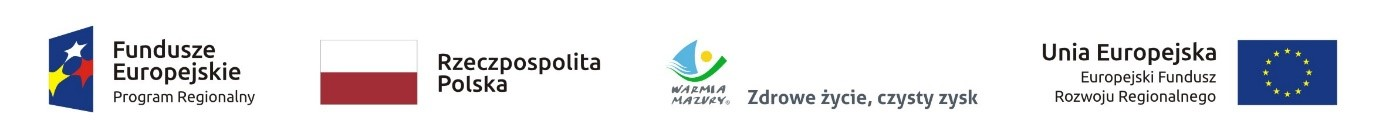 IGK.2.2020								Załącznik nr 2 do SIWZZamawiający:Gmina Ruciane-NidaAleja Wczasów 412-220 Ruciane-NidaWykonawca:………………………………………………………………………………………………………………(pełna nazwa/firma, adres, w zależności od podmiotu: NIP/PESEL, KRS/CEiDG)reprezentowany przez:………………………………………………………………………………………………………………(imię, nazwisko, stanowisko/podstawa do reprezentacji)OŚWIADCZENIE WYKONAWCYskładane na podstawie art. 25a ust. 1 ustawy z dnia 29 stycznia 2004 r.  Prawo zamówień publicznych (dalej jako: ustawa Pzp), DOTYCZĄCE PRZESŁANEK WYKLUCZENIA Z POSTĘPOWANIA             Na potrzeby postępowania o udzielenie zamówienia publicznego pn. „Budowa infrastruktury mającej na celu produkcję energii elektrycznej na potrzebę szkół w Rucianem-Nidzie” prowadzonego w trybie przetargu nieograniczonego przez Zamawiającego: Gminę Ruciane-Nida, Aleja Wczasów 4, 12-220 Ruciane-Nida, reprezentowaną przez Burmistrza Miasta i Gminy Ruciane-Nida, oświadczam, co następuje:OŚWIADCZENIA DOTYCZĄCE WYKONAWCY:Oświadczam, że nie podlegam wykluczeniu z postępowania na podstawie art. 24 ust 1 pkt 12-23 ustawy Pzp.Oświadczam, że nie podlegam wykluczeniu z postępowania na podstawie art. 24 ust. 5 pkt. 1 i 8 ustawy Pzp…………….……………………, dnia ………….……. r.              (miejscowość)		                  				………..…..………………………………….Podpis(y) osób upoważnionych do składaniaoświadczeń woli w imieniu WykonawcyOświadczam, że zachodzą w stosunku do mnie podstawy wykluczenia z postępowania na podstawie art. …………. ustawy Pzp (podać mającą zastosowanie podstawę wykluczenia spośród wymienionych w art. 24 ust. 1 pkt 13-14, 16-20 lub art. 24 ust. 5 ustawy Pzp). Jednocześnie oświadczam, że w związku z ww. okolicznością, na podstawie art. 24 ust. 8 ustawy Pzp podjąłem następujące środki naprawcze: ………………………………………………………………………………………………………………………………………………………………………………………………………………………………………………………………………………………………………………………………………………………………………………………………………………………………………………………………….……………………, dnia ………….……. r.              (miejscowość)									………..…..………………………………….Podpis(y) osób upoważnionych do składaniaoświadczeń woli w imieniu WykonawcyOŚWIADCZENIE DOTYCZĄCE PODMIOTU, NA KTÓREGO ZASOBY POWOŁUJE SIĘ WYKONAWCA:Oświadczam, że w stosunku do następującego/ych podmiotu/ów, na którego/ych zasoby powołuję się w niniejszym postępowaniu, tj.: …………………………………………………………… (podać pełną nazwę/firmę, adres, a także w zależności od podmiotu: NIP/PESEL, KRS/CEiDG) nie zachodzą podstawy wykluczenia z postępowania o udzielenie zamówienia.…………….……………….. dnia …………………. r. (miejscowość)							…………………………………………Podpis(y) osób upoważnionych do składaniaoświadczeń woli w imieniu Wykonawcy[UWAGA: zastosować tylko wtedy, gdy zamawiający przewidział możliwość, o której mowa w art. 25a ust. 5 pkt 2 ustawy Pzp]OŚWIADCZENIE DOTYCZĄCE PODWYKONAWCY NIEBĘDĄCEGO PODMIOTEM, NA KTÓREGO ZASOBY POWOŁUJE SIĘ WYKONAWCA:Oświadczam, że w stosunku do następującego/ych  podmiotu/ów, będącego/ych podwykonawcą/ami: ……………………………………………………………………..….…… (podać pełną nazwę/firmę, adres, a także w zależności od podmiotu: NIP/PESEL, KRS/CEiDG), nie zachodzą podstawy wykluczenia z postępowania o udzielenie zamówienia.…………….……………………, dnia ………….……. r.              (miejscowość)………..…..………………………………….Podpis(y) osób upoważnionych do składaniaoświadczeń woli w imieniu WykonawcyOŚWIADCZENIE DOTYCZĄCE PODANYCH INFORMACJI:Oświadczam, że wszystkie informacje podane w powyższych oświadczeniach są aktualne i zgodne z prawdą oraz zostały przedstawione z pełną świadomością konsekwencji wprowadzenia Zamawiającego w błąd przy przedstawianiu informacji.Oświadczam, że na wezwanie Zamawiającego, o którym mowa w art. 26 ust. 2 ustawy Pzp złożę w wyznaczonym terminie wszystkie wymagane dokumenty i oświadczenia potwierdzające brak podstaw do wykluczenia z postępowania o udzielenie zamówienia publicznego, zgodnie z wymaganiami określonymi w rozdz. VII SIWZ.…………….……………………, dnia ………….……. r.              (miejscowość)………..…..………………………………….Podpis(y) osób upoważnionych do składaniaoświadczeń woli w imieniu Wykonawcy